
Иркутская область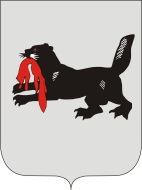 Иркутская городская № 4территориальная избирательная комиссия(Свердловский округ)г. ИркутскО кандидатурах для исключения из резерва составов участковых комиссийНа основании пункта 9 статьи 26, пункта 5.1 статьи 27 Федерального закона «Об основных гарантиях избирательных прав и права на участие в референдуме граждан Российской Федерации», Порядка формирования резерва составов участковых комиссий и назначения нового члена участковой комиссии из резерва составов участковых комиссий, утвержденного постановлением Центральной избирательной комиссии Российской Федерации от 5 декабря 2012 года  № 152/1137-6, постановления Избирательной комиссии Иркутской области от 17 января 2013 года № 2/14 «О структуре резерва составов участковых комиссий на территории Иркутской области», Иркутская городская № 4 территориальная избирательная комиссия (Свердловский округ)РЕШИЛА:Предложить кандидатуры для исключения из резерва составов участковых комиссий избирательных участков № 700, 737, 740, 744 согласно приложению.Направить настоящее решение в Избирательную комиссию Иркутской области.Разместить настоящее решение на Интернет-сайте Иркутской городской № 4 территориальной избирательной комиссии (Свердловский округ).Приложениек решению Иркутской городской № 4 территориальной избирательной комиссии (Свердловский округ)от 13 августа 2019 г. № 100/507Список кандидатур, предложенных для исключения из резерва составов участковых комиссий избирательных участков № 700, 737, 740, 744На основании подпункта «г» пункта 25 Порядка формирования резервасоставов участковых комиссий и назначения нового члена участковой комиссиииз резерва составов участковых комиссийР Е Ш Е Н И ЕР Е Ш Е Н И Е13 августа 2019 года№ 100/507Председатель комиссииА.И. ЖуковскийСекретарь комиссииЕ.Г. Деранжулина№ п/пФамилия, имя, отчество
Кем предложенНомер избирательного участкаМолодова Наталья Валерьевна, собрание избирателей по месту работы;700Лыскова Марина ЛеонидовнаИркутским городским местным отделением Политической партии «КОММУНИСТИЧЕСКАЯ ПАРТИЯ РОССИЙСКОЙ ФЕДЕРАЦИИ»737Крюкова Ирина ГеоргиевнаИркутским городским местным отделением Политической партии «КОММУНИСТИЧЕСКАЯ ПАРТИЯ РОССИЙСКОЙ ФЕДЕРАЦИИ»740Гурзо Анна ВитальевнаИркутским городским местным отделением Политической партии «КОММУНИСТИЧЕСКАЯ ПАРТИЯ РОССИЙСКОЙ ФЕДЕРАЦИИ»744